Standardrutiner: Kalvar8f Åtgärder vid avvikelser – svullnad/värme 
över en eller flera lederMål: Upprättad av: Foto: Catarina Svensson1.1Ta tempen och kontrollera allmäntillståndet och om kalven kan stödja på benen/benet eller visar tydlig hältaVid feber >40 °C och/eller påverkat allmäntillstånd ska besättningsveterinär omedelbart kontaktas. Vid normal kroppstemperatur 38-39,5 °C och kalven inte kan stödja på benet eller är gravt halt. Kontakta skyndsamt besättningsveterinär.Vid normal kroppstemperatur 38-39,5 °C där kalven kan stödja på benet men visar lindrig hälsa. Avvakta. 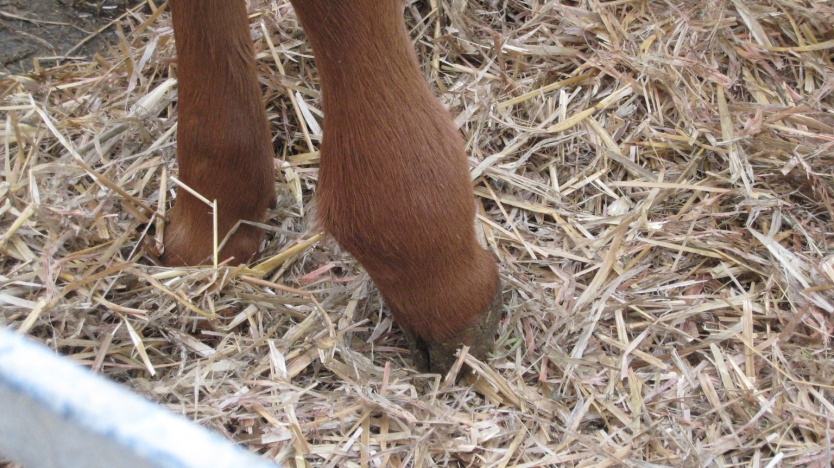 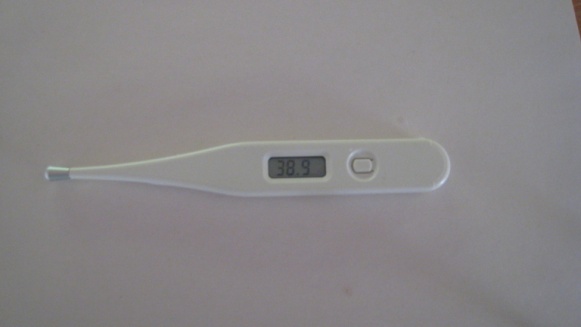 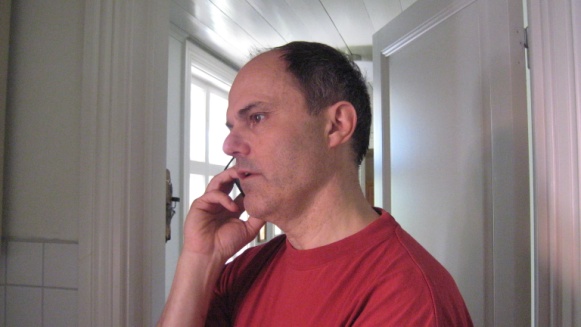 